Sensitization program for SSIP was conducted for students at SVMIT-BharuchWorkshop Details:- Workshop Name: Sensitization program for SSIP- Speaker: JAYDEEP SHAH- Number of Students: 56- Venue: SVMIT, BHARUCH- Duration: 1 day- Date: 06/07/2023Description:A sensitization program was conducted for the students of SVMIT-Bharuch by JAYDEEP SHAH. The aim of the program was to sensitize students for SSIP. The workshop was attended by 56 students and was conducted at SVMIT, Bharuch. The duration of the workshop was 1 day, and it was held on 06/07/2023.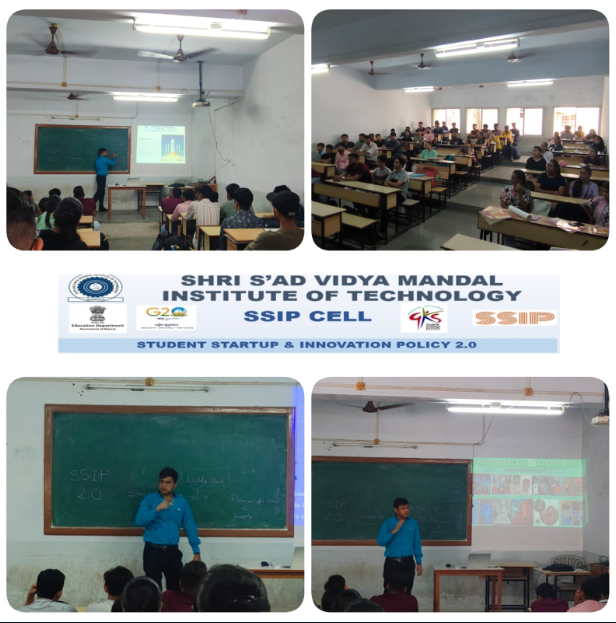 